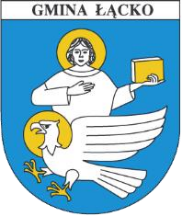 Łącko, dnia ........................................................................................................... (imię i nazwisko, nazwa 
lub pieczątka właściciela, zarządzającego, dzierżawcy)........................................................................ (adres zamieszkania, adres siedziby przedsiębiorcy).......................................................................Wójt Gminy ŁąckoNa podstawie art. 39 ust 3 ustawy z dnia 29 sierpnia 1997 r. o usługach hotelarskich oraz usługach pilotów wycieczek i przewodników turystycznych (Dz.U.2020.2211 ze zm.) oraz §17 rozporządzenia Ministra Gospodarki i Pracy z dnia 19 sierpnia 2004 roku w sprawie obiektów hotelarskich i innych obiektów, w których są świadczone usługi hotelarskie (Dz.U.2017.2166 ze zm.) zgłaszam obiekt do ewidencji innych obiektów, w których są świadczone usługi hotelarskie na terenie Gminy Łącko:Dane przedsiębiorcy świadczącego usługi hotelarskie w obiekcie: ..................................................................................................................................................................... (nazwa firmy przedsiębiorcy)..................................................................................................................................................................... (imię i nazwisko właściciela/zarządzającego obiektem)..................................................................................................................................................................... (osoba uprawniona do reprezentowania przedsiębiorcy)adres: ........................................................................................................................................................... (kod pocztowy, miejscowość, ulica, numer domu/lokalu)
numer telefonu ............................................................... numer faksu ....................................................... e-mail: ............................................................. adres strony www: ............................................................Nazwa własna obiektu: ..................................................................................................................................................................... ..................................................................................................................................................................... adres obiektu:..................................................................................................................................................................... (kod pocztowy, miejscowość, ulica, numer domu/lokalu) numer telefonu ............................................................... numer faksu ....................................................... e-mail: ............................................................. adres strony www: ............................................................ Informuję, iż usługi będą świadczone w sposób:stały / sezonowy*Czas trwania sezonu wynosi   od ............................... do ..............................od ............................... do ..............................Informuję, że ilość miejsc noclegowych wynosi:................................................................................... Informuję, że posiadam: numer NIP ............................................, numer wpisu do KRS albo numer wpisu do ewidencji działalności gospodarczej ..............................Inne uwagi ................................................................................................................................................. .................................................................................................................................................................Świadomy /a/ odpowiedzialności karnej wynikającej z art. 233 § 1 Kodeksu karnego (Dz.U.2018.1600 ze zm.) oświadczam, że zgłoszony do ewidencji obiekt spełnia wymagania budowlane, przeciwpożarowe sanitarne i niezbędne do prowadzenia usług hotelarskich.  Powyższe dane podaję zgodnie z prawdą. Oświadczam, że dane zawarte we wniosku i załączonych dokumentach (opisie obiektu oraz deklaracji spełniania minimalnych wymagań, co do wyposażenia dla innych obiektów świadczących usługi hotelarskie) zostały wpisane prawidłowo i zgodnie ze stanem faktycznym na dzień złożenia wniosku.  Zobowiązuję się zgłosić do ewidencji innych obiektów, w których świadczone są usługi hotelarskie informację o:  zaprzestaniu świadczenia usług hotelarskich, uzyskaniu decyzji marszałka województwa o zaszeregowaniu obiektu  do rodzaju i nadaniu kategorii, zmianie działalności sezonowej na stałą lub stałej na sezonową,  zmianie liczby miejsc noclegowych, liczby jednostek mieszkalnych, zmianie ich struktury, zmianie numeru telefonu, a także - o ile obiekt posiada - o zmianie numeru faksu, adresu poczty elektronicznej oraz adresu strony internetowej, zmianie zakresu świadczonych usług, w tym gastronomicznych, pisemnie na adres Gminy Łącko, 33-390 Łącko 445. Zobowiązuję się poinformować Wójta Gminy Łącko o zdarzeniach powodujących przejściowo wstrzymanie lub istotne ograniczenie zakresu świadczonych usług.......................................................................................................................... (pieczątka imienna, czytelny podpis właściciela / zarządzającego obiektem)*/ niepotrzebne skreślićDo wniosku należy dołączyć: deklarację dotyczącą spełniania minimalnych wymagań co do wyposażenia dla innych obiektów świadczących usługi hotelarskie (nie będących obiektami hotelarskimi) na terenie Gminy Łącko (załącznik nr 1).Załącznik do wniosku o zgłoszeniu obiektu 
do ewidencji innych obiektów, w których  
świadczone są usługi hotelarskieKLAUZULA INFORMACYJNAZgodnie z art. 13 ust. 1 i ust. 2 Rozporządzenia Parlamentu Europejskiego i Rady (UE) 2016/679 z dnia 27 kwietnia 2016 r. w sprawie ochrony osób fizycznych w związku z przetwarzaniem danych osobowych i w sprawie swobodnego przepływu takich danych oraz uchylenia dyrektywy 95/46/WE (ogólne rozporządzenie o ochronie danych) ogólnego rozporządzenia o ochronie danych osobowych z dnia 27 kwietnia 2016 r. informuję, iż: Administratorem Pani/Pana danych osobowych jest Wójt Gminy Łącko, 33-390 Łącko 445, Tel. 18 414 07 11. W sprawach z zakresu ochrony danych osobowych mogą Państwo kontaktować się z Inspektorem Ochrony Danych  iod@lacko.pl.Dane osobowe będą przetwarzane w celu realizacji obowiązków prawnych ciążących na Administratorze.Dane osobowe będą przetwarzane przez okres niezbędny do realizacji ww. celu z uwzględnieniem okresów przechowywania określonych w przepisach odrębnych, w tym przepisów archiwalnych.Podstawą prawną przetwarzania danych jest art. 6 ust. 1 lit. c) ww. Rozporządzenia.Odbiorcami Pani/Pana danych będą podmioty, które na podstawie zawartych umów przetwarzają dane osobowe w imieniu Administratora.Osoba, której dane dotyczą ma prawo do:dostępu do treści swoich danych oraz możliwości ich poprawiania, sprostowania, ograniczenia przetwarzania, a także – 
w – przypadkach przewidzianych prawem - prawo do usunięcia danych i prawo do wniesienia sprzeciwu wobec przetwarzania Państwa danych.wniesienia skargi do organu nadzorczego w przypadku, gdy przetwarzanie danych odbywa się z naruszeniem przepisów powyższego rozporządzenia tj. Prezesa Urzędu Ochrony Danych Osobowych, ul. Stawki 2, 00-193 Warszawa.  Ponadto informujemy, iż w związku z przetwarzaniem Pani/Pana danych osobowych nie podlega Pan/Pani decyzjom, które się opierają wyłącznie na zautomatyzowanym przetwarzaniu, w tym profilowaniu, o czym stanowi art. 22 ogólnego rozporządzenia o ochronie danych osobowych.................................................................................... /podpis/ 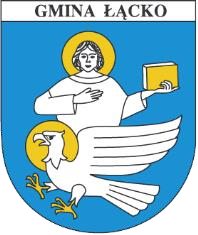 Załącznik do wniosku klauzula informacyjna.Deklaracja dotycząca spełniania minimalnych wymagań, co do wyposażenia dla innych obiektów, w których świadczone są usługi hotelarskie na terenie Gminy Łącko (zawarte w rozporządzeniu Ministra Gospodarki i Pracy z dnia 19 sierpnia 2004 roku w sprawie obiektów hotelarskich i innych obiektów, w których są świadczone usługi hotelarskie (Dz.U.2017.2166 ze zm.)Objaśnienia odnośników i skrótów: 1) Dopuszcza się miejsca biwakowania przy szlakach wodnych bez punktu poboru wody do picia.  Minimum dwie godziny rano i dwie godziny wieczorem o ustalonych porach. W pomieszczeniach o wysokości co najmniej 2,5 m dopuszcza się łóżka piętrowe - powierzchnia pokoju może zostać zmniejszona o 20%.  w.h.s. - węzeł higieniczno-sanitarny.*/ należy wpisać znak „X” w odpowiedniej kolumnie......................................................................................................................... (pieczątka imienna, czytelny podpis właściciel a/ zarządzającego obiektem)Lp.  Wymagania spełnia*  spełnia*  Lp.  Wymagania Tak Nie 1  2 I. Dla wynajmowania miejsc na ustawienie namiotów i przyczep samochodowych 1 Teren obozowiska wyrównany, suchy, ukształtowany w sposób zapewniający odprowadzenie wód opadowych i uprzątnięty z przedmiotów mogących zagrażać bezpieczeństwu  2 Punkt poboru wody do picia1)  i potrzeb gospodarczych 3 Miejsce wylewania nieczystości płynnych odpowiednio zabezpieczone i oznakowane 4 Pojemnik na śmieci i odpady stałe, regularnie opróżniany  5 Ustęp utrzymywany w czystości  II. Dla wynajmowania miejsc w namiotach, przyczepach mieszkalnych, domkach turystycznych i obiektach prowizorycznych 6 Stanowiska dla namiotów i przyczep mieszkalnych oraz dojścia do stanowisk utwardzone 7 Oświetlenie dojść do stanowisk i obiektów higieniczno-sanitarnych 8 Półka lub stelaż na rzeczy osobiste  9 Oddzielne łóżka lub łóżka polowe dla każdego korzystającego z namiotu, w odległości nie mniejszej niż 30 cm pomiędzy łóżkami  III. Dla wynajmowania miejsc i świadczenia usług w budynkach stałych  10 Ogrzewanie - w całym obiekcie w miesiącach X-IV, temperatura minimum 18°C  11 Instalacja sanitarna: zimna woda przez całą dobę  i dostęp do ciepłej wody2)  12 Maksymalna liczba osób przypadających na jeden w.h.s. - 15 13 Wyposażenie podstawowe w.h.s.:  1) natrysk lub wanna 2) umywalka z blatem lub półką i wieszakiem na ręcznik  3) WC 4) lustro z górnym lub bocznym oświetleniem  5) uniwersalne gniazdko elektryczne z osłoną  6) pojemnik na śmieci (niepalny lub trudno zapalny)  7) dozownik do płynnego mydła i ręczniki papierowe  IV. Dla wynajmowania miejsc noclegowych w pomieszczeniach wspólnych (salach) 14 Powierzchnia sal nie mniejsza niż 2,5 m2  - na jedną osobę (przy łóżkach piętrowych 1,5 m2) 15 Wyposażenie sal sypialnych  1) łóżka jednoosobowe o wymiarach minimum 80 x 190 cm  2) oddzielne zamykane szafki dla każdej osoby  3) stół  4) krzesła lub taborety (1 na osobę) lub ławy  5) wieszaki na odzież wierzchnią  6) lustro 7) oświetlenie ogólne  16 Dostęp do w.h.s. jak w lp. 12 i 13  V. Dla wynajmowania samodzielnych pokoi 17 Powierzchnia mieszkalna w m 2: 1) pokój 1- i 2-osobowy - 6 m2  2) pokój większy niż 2-osobowy - dodatkowo 2 m2 na każdą następną osobę3)  18 Zestaw wyposażenia meblowego:  1) łóżka jednoosobowe o wymiarach minimum 80 x 190 cm lub łóżka dwuosobowe o wymiarach minimum 120 x 190 cm 2) nocny stolik lub półka przy każdym łóżku  3) stół lub stolik  4) krzesło lub taboret (1 na osobę, lecz nie mniej niż 2 na pokój) lub ława  5) wieszak na odzież oraz półka lub stelaż na rzeczy osobiste  19 Pościel dla jednej osoby:  1) kołdra lub dwa koce 2) poduszka 3) poszwa 4) poszewka na poduszkę  5) prześcieradło  20 Oświetlenie - minimum jeden punkt świetlny o mocy 60 W  21 Zasłony okienne zaciemniające  22 Dostęp do w.h.s. jak w lp. 12 i 13  23 Kosz na śmieci niepalny lub trudno zapalny 